.(16 Count intro)Right Forward. 1/2 Turn Right. Right Coaster Step. Left Forward. 1/2 Turn Left. Behind. Side. Cross.Right Side. Together. Right Lock Step Back. Side Rock 1/4 Turn Left. Left Cross Shuffle.Monterey 1/2 Turn Right with Holds. & Forward Rock. 2 x 1/2 Turns Right.Back Rock. Right Kick-Ball-Step Forward. Forward Rock. Triple Step Full Turn Right.Cross. Hold. & Heel Jack 1/4 Turn Left. Hold. Side Rock. Recover with Hitch. Chasse Left.Back Rock. Right Kick-Ball-Cross. Stomp. Hold. Left Sailor Cross 1/4 Turn Left.Side Step Right. Drag. Left Kick-Ball-Cross. Side Step Left. Together. Left Shuffle Forward.Forward Rock. Right Triple Step 3/4 Turn Right. Forward Rock. Left Coaster Step.Start AgainNote:  A 16 Count Tag is needed at the End of Wall 2 … and a 4 Count Tag at the End of Wall 4TAG: 16 Count Tag (12 o’clock): Forward Rock & Heel. Hold. & Forward Rock. Right Shuffle 1/2 Turn Right.TAG: 4 Count Tag (12 o’clock): Step. Pivot 1/2 Turn Left x 2.Like A Hero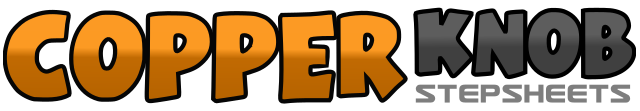 .......Count:64Wall:2Level:Intermediate.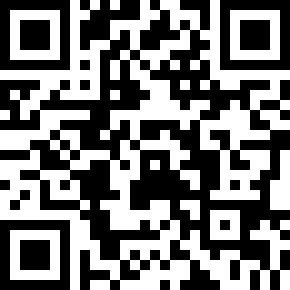 Choreographer:Robbie McGowan Hickie (UK) - May 2008Robbie McGowan Hickie (UK) - May 2008Robbie McGowan Hickie (UK) - May 2008Robbie McGowan Hickie (UK) - May 2008Robbie McGowan Hickie (UK) - May 2008.Music:Hero - Charlotte Perrelli : (CD Single "Hero")Hero - Charlotte Perrelli : (CD Single "Hero")Hero - Charlotte Perrelli : (CD Single "Hero")Hero - Charlotte Perrelli : (CD Single "Hero")Hero - Charlotte Perrelli : (CD Single "Hero")........1 – 2Step forward on Right. Turn 1/2 turn Right stepping back on Left.3&4Step back on Right. Step Left beside Right. Step forward on Right.5 – 6Step forward on Left. Turn 1/2 turn Left stepping back on Right. (Facing 12 o’clock)7&8Sweep/Cross Left behind Right. Step Right to Right side. Cross step Left over Right.1 – 2Step Right to Right side. Close Left beside Right.3&4Step back on Right. Lock step Left across Right. Step back on Right.5 – 6Turn 1/4 turn Left rocking Left out to Left side. Recover weight on Right.7&8Cross step Left over Right. Step Right to Right side. Cross step Left over Right. (Facing 9 o’clock)1 – 2Point Right toe out to Right side. Hold.&3 – 4Turn 1/2 turn Right stepping Right beside Left. Point Left toe out to Left side. Hold.&5 – 6Step Left beside Right. Rock forward on Right. Rock back on Left.7 – 8Turn 1/2 turn Right stepping forward on Right. Turn 1/2 turn Right stepping back on Left.1 – 2Rock back on Right. Rock forward on Left.3&4Kick Right forward. Step ball of Right beside Left. Step forward on Left.5 – 6Rock forward on Right. Rock back on Left.7&8Right triple step On The Spot turning Full turn Right stepping Right. Left. Right. (Facing 3 o’clock)1 – 2Cross step Left over Right (Body Facing Right Diagonal). Hold.&3 – 4Turn 1/4 turn Left stepping back on Right. Touch Left heel Diagonally forward Left. Hold.5 – 6Rock Left out to Left side. Recover weight on Right hitching Left knee across Right.7&8Step Left to Left side. Close Right beside Left. Step Left to Left side. (Facing 12 o’clock)1 – 2Rock back on Right. Rock forward on Left.3&4Kick Right Diagonally forward Right. Step ball of Right beside Left. Cross step Left over Right.5 – 6Stomp Right to Right side. Hold.7&8Cross Left behind Right turning 1/4 turn Left. Step Right beside Left. Cross step Left over Right.1 – 2Long Step Right to Right side (Angle Body Diagonally Left). Drag Left towards and beside Right.3&4Kick Left Diagonally forward Left. Step ball of Left beside Right. Cross step Right over Left.5 – 6(Straighten up to 9 o’clock) Step Left to Left side. Close Right beside Left.7&8Left shuffle forward stepping Left. Right. Left.1 – 2Rock forward on Right. Rock back on Left.3&4Right triple step turning 3/4 turn Right stepping Right. Left. Right.5 – 6Rock forward on Left. Rock back on Right.7&8Step back on Left. Step Right beside Left. Step forward on Left. (Facing 6 o’clock)1 – 2Rock forward on Right. Rock back on Left.&3 – 4Step back on Right. Touch Left heel forward. Hold.&5 – 6Step Left back to place. Rock forward on Right. Rock back on Left.7&8Right shuffle turning 1/2 turn Right stepping Right. Left. Right.9 – 16Repeat above Counts 1 – 8 on Opposite Foot1 – 4Step forward on Right. Pivot 1/2 turn Left. Step forward on Right. Pivot 1/2 turn Left.